Chik Art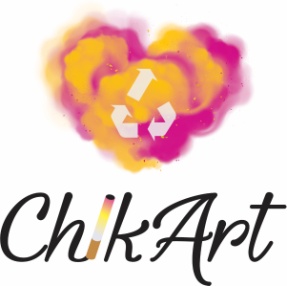 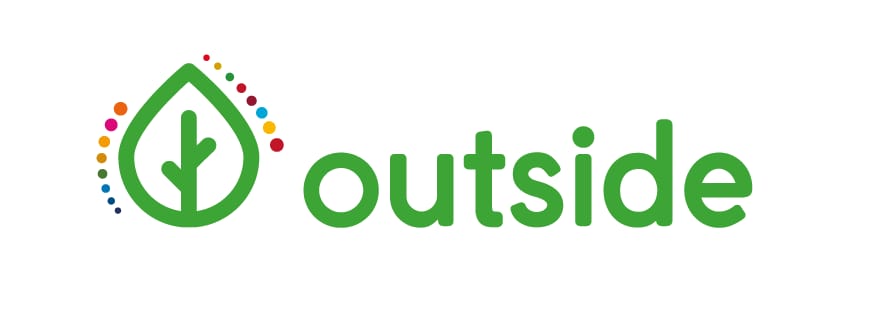 od čika do šikaKada je riječ o pušenju mi ljudi imamo puno izbora:Najbolji je izbor nikada ne pokušati pušiti.Pokušamo li, mudro je ne nastaviti.Za pušače je najbolji izbor prestati pušiti.Pušači mogu izabrati kamo će sa svojim opušcima. Pušenje šteti zdravlju, a opušci okolišu.Svake godine potrošnja duhana rezultira gubitkom više od 8 milijuna života, 600 milijuna stabala, 200 000 hektara zemlje i 22 milijarde tona vode, a u atmosferu se ispušta oko 84 milijuna tona ugljičnog dioksida (CO2). Duhanski proizvodi sadrže oko 7 000 otrovnih kemikalija koje završe u okolišu nakon što se opušak odbaci. Oko 4,5 bilijuna opušaka svake godine završi u oceanima, rijekama, na pločnicima ili plažama, a svaki odbačeni opušak može zagaditi oko 100 litara vode.Dovoljno je samo pogledati oko klupa na dječjim igralištima ili u psećim parkićima kako bismo potvrdili problem opušaka u našem okolišu. Dragi pušači, mislite na sebe i čuvajte svoje zdravlje najbolje što možete. Molimo vas, pomozite nam i u očuvanju okoliša: nemojte bacati opuške bilo kamo. Njima je mjesto u smeću ili u za njih osmišljenom spremniku. Hvala! 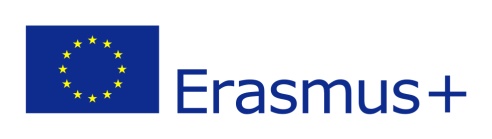 